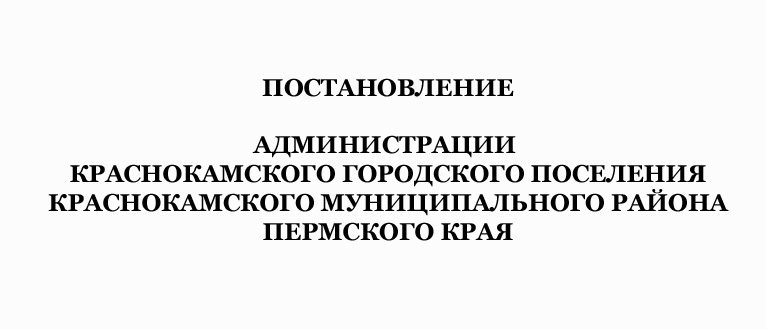 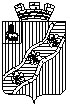 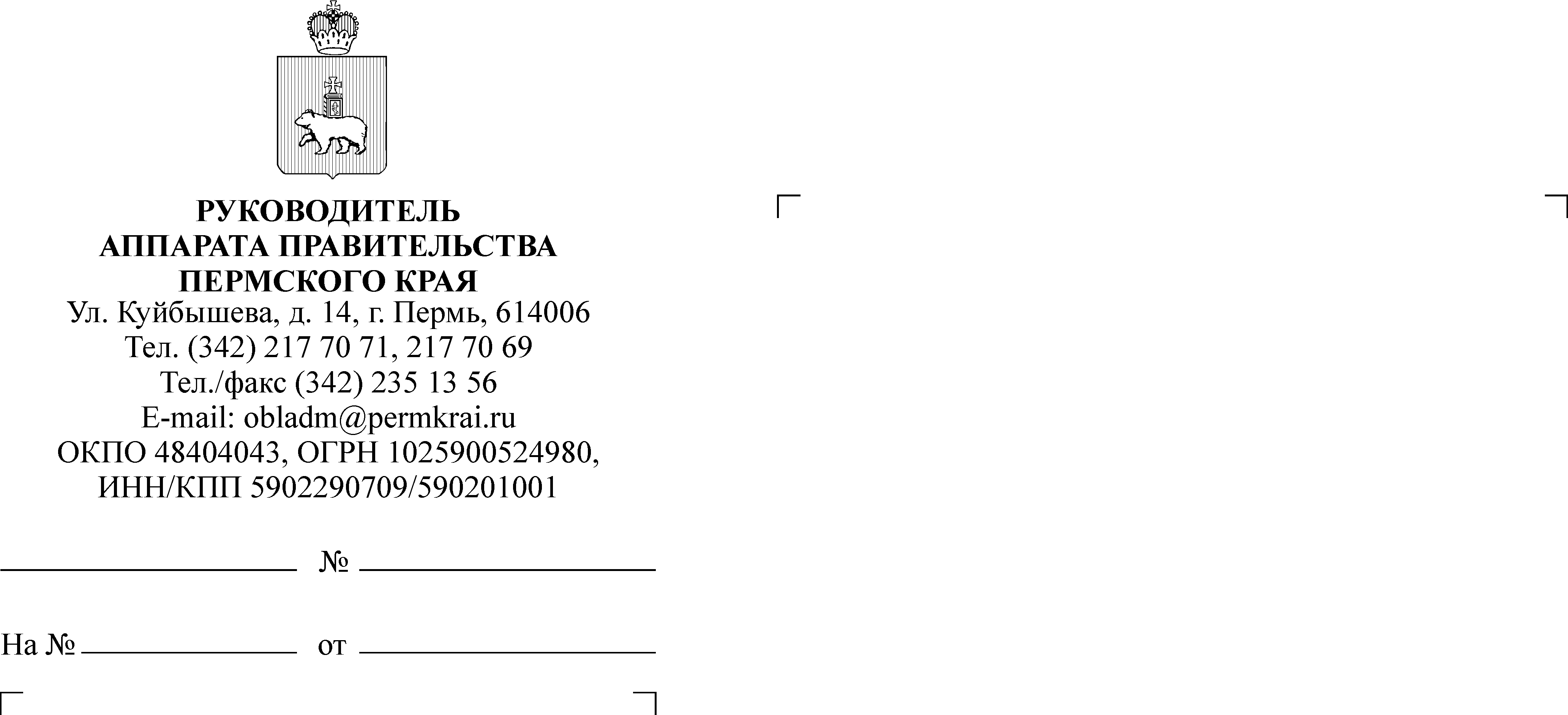 В соответствии со статьёй 179 бюджетного кодекса Российской федерации, Положением о бюджетном процессе в Краснокамском городском поселении, утверждённым решением Думы Краснокамского городского поселения от 13 ноября 2008 г. №8Администрация постановляет:1. Внести в постановление администрации Краснокамского городского поселения от 18 июня 2014 г. №452 «Об утверждении Порядка разработки, утверждения, реализации и проведения оценки эффективности реализации муниципальных программ на территории Краснокамского городского поселения» (далее – постановление) следующие изменения:1.1 приложение 1 к Порядку разработки, утверждения, реализации и проведения оценки эффективности реализации муниципальных программ на территории Краснокамского городского поселения изложить в новой редакции (прилагается). 2. Постановление опубликовать в газете «Наш город – Краснокамск», разместить на официальном сайте Краснокамского городского поселения http://krasnokamsk.ru.3. Настоящее постановление вступает в силу с момента опубликования.4. Контроль за исполнением постановления оставляю за собой.Приложение к постановлению администрацииКраснокамского городского поселенияот 19.11.2015 № 1126Приложение 1 к постановлению администрацииКраснокамского городского поселенияот 18.06.2014 № 452ПЕРЕЧЕНЬ МУНИЦИПАЛЬНЫХ ПРОГРАММ КРАСНОКАМСКОГО ГОРОДСКОГО ПОСЕЛЕНИЯИ.о. главы городского поселения –главы администрации Краснокамского городского поселенияВ. В. Хмыз№п/пНаименование муниципальной программыОтветственный исполнитель муниципальной программы